Ionic Equilibrium FAQ 12011 AJC CH H2 P1 Q14 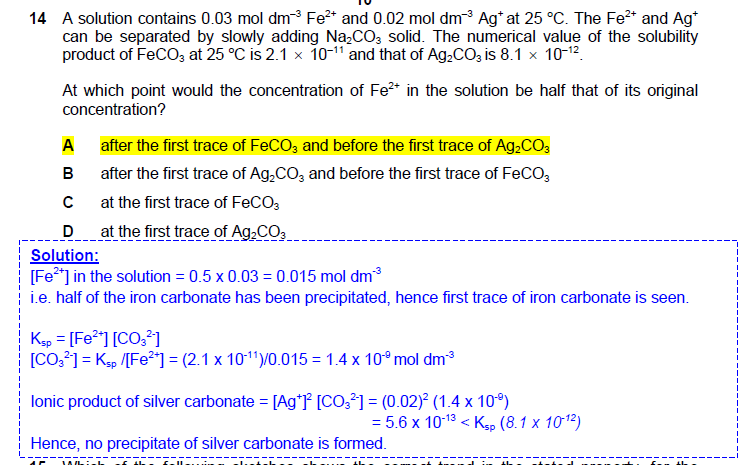 